ЗВІТпро повторне відстеження результативності регуляторного актаВид та назва регуляторного акта, результативність якого відстежується, дата його прийняття та номер: рішення виконавчого комітету Мукачівської міської ради від 17.12.2019 року № 415 «Про затвердження Порядку проведення конкурсу з перевезення пасажирів на автобусних маршрутах загального користування в межах Мукачівської міської об’єднаної територіальної громади».Назва виконавця заходів з відстеження: Управління міського господарства Мукачівської міської ради.Цілі прийняття акта: регуляторний акт спрямований на розв’язання проблеми, визначеної в попередньому розділі. 	Основними цілями регулювання є:- реалізація основних напрямів розвитку галузі автомобільного транспорту на території Мукачівської міської територіальної громади;- створення безпечних умов для перевезення пасажирів автомобільним транспортом та покращення якості пасажирських перевезень;- забезпечення прозорості процедури обрання перевізників;- створення конкурентного середовища;- забезпечення стимулювання перевізників до оновлення рухомого складу;- забезпечення виконання соціально значущих перевезень.Строк виконання заходів з відстеження: заходи з відстеження регуляторного акта проводились з 01.11.2020р. по 30.11.2020р.Тип відстеження: базове.Методи одержання результатів відстеження: під час відстеження результативності регуляторного акта були використані статистичні методи одержання результатів відстеження.Дані та припущення, на основі яких відстежувалася результативність, а також способи одержання даних: Відстеження результативності дії зазначеного регуляторного акта, проводилось за показниками, які безпосередньо пов’язані з його цілями, а саме:- Розмір надходжень до місцевого бюджету пов'язаних з дією акта – не передбачається.- Кількість суб’єктів господарювання на яких поширюється дія акта;- Розмір коштів, що витрачається суб'єктами господарювання, пов'язаних з виконанням вимог акта;- Рівень поінформованості суб'єктів господарювання з основними положеннями акта;-   Кількість скарг від споживачів послуг пасажирських перевезень;- Кількість дорожньо-транспортних пригод за участю пасажирських транспортних засобів.Кількісні та якісні значення показників результативності регуляторного акта:9. Оцінка результатів реалізації регуляторного акта та ступеня досягнення визначених цілей: Проведене повторне відстеження. Висновок про ефективність даного регуляторного акта можна буде зробити за результатами періодичного відстеження результативності регуляторного акта.Начальник УМГ							               А. БЛІНОВ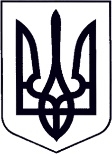 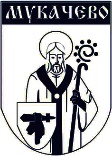 У К Р А Ї Н АЗАКАРПАТСЬКА ОБЛАСТЬУправління міського господарстваМукачівської міської радиУ К Р А Ї Н АЗАКАРПАТСЬКА ОБЛАСТЬУправління міського господарстваМукачівської міської радиУ К Р А Ї Н АЗАКАРПАТСЬКА ОБЛАСТЬУправління міського господарстваМукачівської міської радиУ К Р А Ї Н АЗАКАРПАТСЬКА ОБЛАСТЬУправління міського господарстваМукачівської міської радиU K R A I N ETRANSCARPATHIAN REGIONDepartment of municipal services of Mukachevo City CouncilU K R A I N ETRANSCARPATHIAN REGIONDepartment of municipal services of Mukachevo City CouncilU K R A I N ETRANSCARPATHIAN REGIONDepartment of municipal services of Mukachevo City CouncilU K R A I N ETRANSCARPATHIAN REGIONDepartment of municipal services of Mukachevo City Council29.12.2020№919/21/01-12На №від№ п/пПоказник            Базове відстеження01.11.2020р. по 30.11.2020р.1Кількість суб’єктів господарювання на яких поширюється дія акта112Розмір коштів, що витрачається суб'єктами господарювання, пов'язаних з виконанням вимог акта1020,00 грн.3Рівень поінформованості суб'єктів господарювання з основними положеннями акта100 %4Кількість скарг від споживачів послуг пасажирських перевезень05Кількість дорожньо-транспортних пригод за участю пасажирських транспортних засобів0